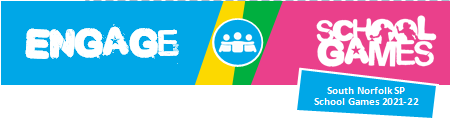 Panathlon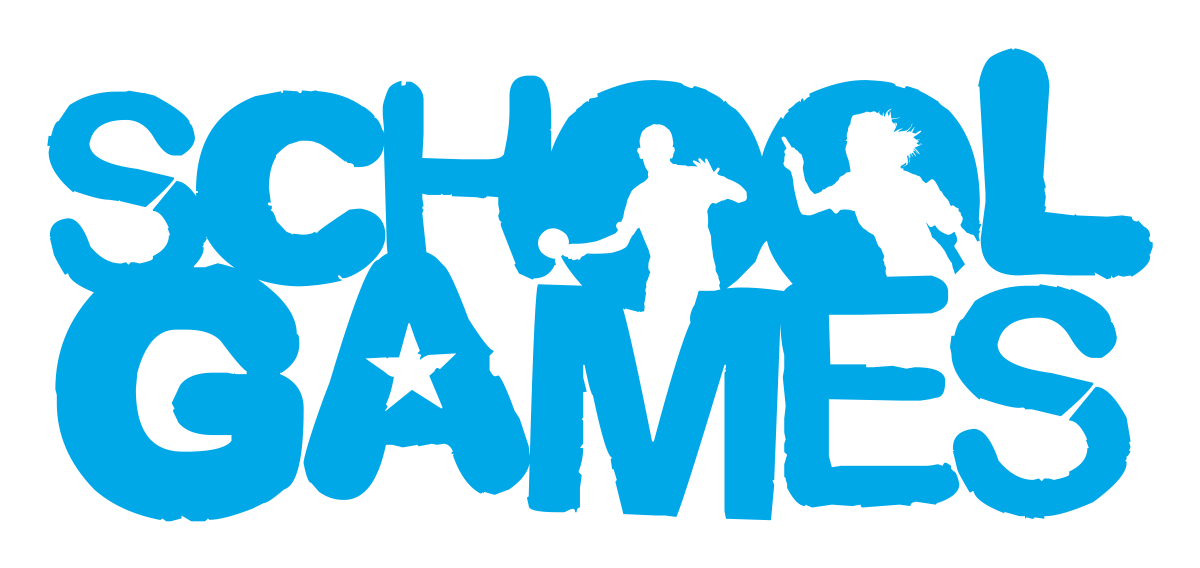 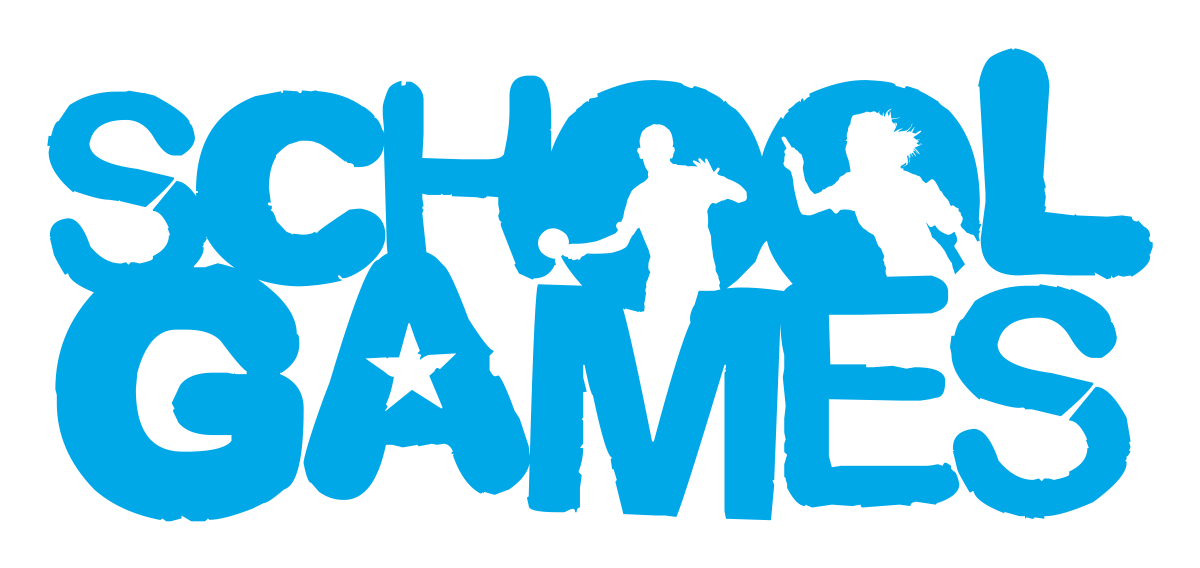 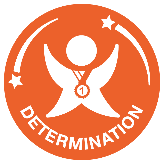 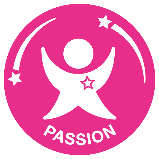 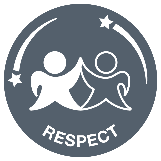 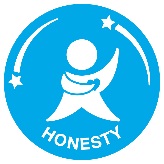 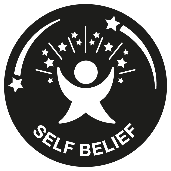 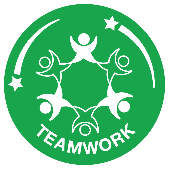 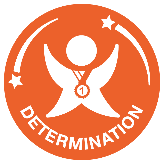 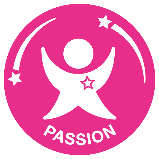 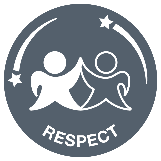 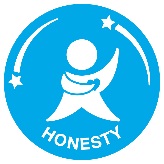 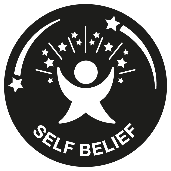 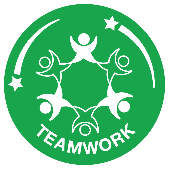 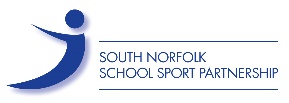 